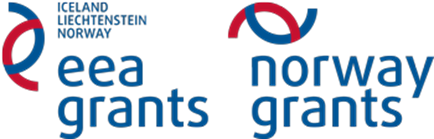 BIOLOGI, HJEMIOPPGAVE 1 Gruppeoppgave, naturfag: «Naturvern».Mål:  vurder forurensningsgrad av et område og finn tiltak som kan brukes til å   ta vare på naturen.Fag på tvers av oppgave: biologi og kjemi.Metode: klassen deles i grupper på 5-6 elever. Hver gruppe får tildelt et skogsområde. Der vil gruppen undersøke området og arbeide med oppgaven sin.Utstyr: søppelposer, hansker, kamera/mobiltelefon.Oppgave:1. Hvilket søppel ble funnet i området? Lag liste over hver type søppel, sammenlign disse, antall av hver type (ubetydelig, lite, betydelig, mye). Skriv alt i tabellen Hvilke av restene som dere fant, tas i mot til resirkulering? Merk disse slik : 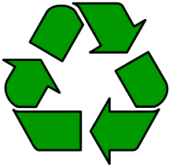 Hvilket avfall er farlig? Har dere slikt avfall i deres området? Lag  liste. Hvilke tiltak lages for å ta vare på naturen i området? Hva kan dere foreslå i tillegg? Lag to skilt som oppfordrer folk til å ikke forsøple dette området. Lykke til! Plastflasker og plastemballasjePapirGlassflaskerAluminiumsbokserMetallresterAndre rester (hvilke)